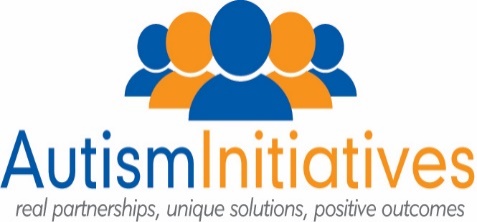 SUPPORT WORKER - SHORT-LISTING CRITERIA ESSENTIAL Working, voluntary and or personal knowledge of providing care and or support.A full UK driving licence to be held for a minimum of one year.Be flexible to work on a rota basis that includes unsocial hours and weekends.NISCC registered, or apply to register on appointment.DESIRABLE Knowledge of Autism and or caring for individuals with learning disabilities or Autism. The Company reserves the right to enhance the desirable criteria for the above position to facilitate short listing, if required.   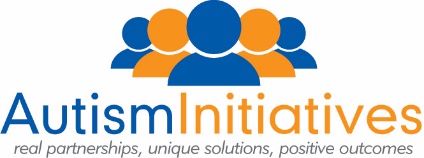 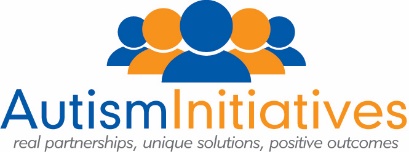 Post:	Support WorkerHours:	As per your Contract. Salary:	£11.60 per hour.Leave:	23 Days Annual Leave per year. Bank Holidays:	10 Days per year.Probation:	6 Months, 12 week assessment process. Occupational	The organisation operates an OccupationHealth Benefit:	Health Benefit scheme. Pension:	Auto Enrolment.Equal Opportunities: 	Autism Initiatives is committed to equal opportunities and as such welcomes applications from all sections of the community.As well as an extensive induction and training and development programme you will be appointed with a ‘buddy’ who will mentor you during your probation period. We also offer enhanced benefits based on length of service for annual leave, sickness and Maternity. Refer a Friend for employment with us and if appointed, you and your friend could receive up to £200 each.  Contact HR for further details. Signature:Date: Job DescriptionSupport Worker IntroductionAutism Initiatives is committed to working in partnership with the People Supported, their families, commissioners and others to provide a specialist, Autism specific, person centred and outcome focussed service for people with Autism Spectrum conditions.All staff are expected to:Work in the context of Autism Initiatives’ Vision, Mission and Philosophy and to use our ‘Five Point Star’ approach in order to support the People Supported in achieving their goals.Work to develop their abilities in line with the Autism Initiatives Competency Framework.Recognise the positive abilities of the People Supported and support our shared belief in lifelong learning.Adhere to the Autism Initiatives’ Code of Conduct and the NI Social Care Council’s Code of Practice (NISCC), showing a high degree of professionalism, resilience, and a willingness to remain committed during particularly demanding times.Location / DepartmentSupport workers are usually recruited for specific locations, but will also be required to work at other locations, either temporarily or permanently to meet the needs of the business.  Line ManagerSupport workers are managed and supervised by the Service Manager where they are located.  You may also be supported and managed by your Team Leader or Senior Support Worker, if present in your service. Main Duties and ResponsibilitiesSupport workers are required to work within the mission and values of AI and the aims and objectives of the service.  Support workers should promote the People Supported independence by providing support, advice and assistance when necessary, in accordance with our procedures. They should be sensitive and responsive and will consult and involve the People Supported in all areas relating to their individual lives, assisting them to reach their full potential.  The privacy, confidentiality, rights and responsibilities of the People Supported should be upheld at all times.  Support workers are required to work within AI polices, practices and procedures, codes of practice and all legislative and regulatory requirements, including RQIA and Supporting People standards at all times.  Person Centred Support Develop and maintain a trusting and professional relationship with the People Supported and act in a supportive and empathetic manner towards them. Specifically take account of the choices, needs and wishes of each Person Supported, involving them in their own plans and day to day decisions.  Ensuring their needs are considered at all times, taking into consideration their autism and any other sensory, physical or learning disabilities, including personal care.  Display compassion and sensitivity to the People Supported and next of kin needs.Together with the People Supported and members of the staff team, assess, plan, implement and evaluate individual plans in order to enhance and maximise the capabilities and independence of the People Supported and participate in reviews when required. Take personal responsibility for learning about each Person Supported and the way autism affects them; for ‘listening’ to the individual; and for reflecting on own practice to continuously develop their own knowledge and skills.Take responsibility to develop skills in autism practice and to work within the Autism Initiatives Way. Ensure communication with the People Supported is appropriate and relevant to the individual and be committed to supporting the People Supported to develop their communication skills.As far as possible, ensure that the People Supported and their families are involved and informed about aspects of their life within the home and local community. Liaise with external professionals as advised by management. Understanding the importance of a Person Supported working file and plans, and using these effectively and professionally to inform practice on a daily basis.  Develop person centred working relationships with the People Supported, carrying out key worker / shift leader responsibilities in a professional manner and to deputise in the absence of the Senior if appropriate and if directed by management. Positive Behaviour Support (PBS)Adhering to all safeguarding requirements and any procedures aimed at the protection of the People Supported.Full participation in PBS training and refresher training provided by AI. Using ‘Positive Intervention Support Planning’ to the People Supported in managing their own challenging behaviours in accordance with their care/support plans.Assist in planning and pursing agreed strategies to support and alleviate behaviour that presents challenge within the service. Supporting colleagues in difficult or potentially difficult situations within the workplace.   Report any incidents/concerns to management without delay in accordance with procedure.Daily Living Support Supporting to make appropriate choices regarding the People Supported nutritional needs.To order, store and administer medication in accordance with the People Supported needs and their Kardex, whilst complying with AI’s medication policy and procedures. Accompanying the People Supported to the dentist, doctor, hairdresser, and other appointments as appropriate.Undertake duties such as laundry, shopping, cleaning and cooking as required and support the People Supported to be included in these tasks as appropriate. Reporting to managers any concerns regarding the People Supported welfare including health and safety issues and or safeguarding concerns and ensuring their environment is safe and responsive to individual needs. To monitor the health and well-being of the People Supported in liaison with other relevant professionals and keep required records of this. Assisting the People Supported to develop and maintain a high standard of personal hygiene and appearance. Supporting the People Supported in their basic care needs such as bathing, dressing, shaving, toileting and assisting them to learn self-care and with direct support where required. Actively encouraging and supporting leisure and meaningful activities both inside and outside of the home, in accordance with individual interests, choices, needs and care/support plans.  This may include going swimming or going for walks etc.   Accompanying the People Supported on trips and holidays away when required. Ensuring the home environment is secure, clean and well presented, undertaking domestic chores and relevant checks as necessary. To handle petty cash/ People Supported monies according to AI policies and procedures.  Ensure accurate records/receipts and returns are kept and recorded in respect of finances. Raise any concerns regarding the People Supported finances to management without delay.Recording accurately and professionally in line with national standards, Autism Initiatives requirements and the Five Point Star approach and keep appropriate records on all matters relating to the operation of the home. Ensure that personal belongings of the People Supported are treated with respect. Where relevant and following a referral, to support the People Supported through transition and assist them to settle in their new home and to assess their skills and needs as appropriate. Health and SafetyMaintain records of untoward incidents, accidents and near misses for the People Supported and employees in accordance with company policies and procedures and report any maintenance requirements. Report accidents or near misses in the workplace to your manager without delay. Wear PPE (Protective Personal Equipment) if provided by AI. Driving Ensure that transport requirements are assessed and available to meet the needs of the People Supported.   Undertake driving duties, if required by Team leader/Senior, to support the People Supported to access their local community.  Complete annual drivers audit and provide up to date copies of your full driving licence as required. Training and Development Attending and actively participating in all meetings and training as required, including own supervisions, appraisals, new employee assessments and team meetings etc. Working with managers to identify needs and access relevant learning and development opportunities and share that learning with others.Assisting in the induction / training of new staff as required.  General Working as part of a team, sharing responsibility fairly and being supportive of others, promoting a team approach and being courteous to all team members and visitors.Promoting a non-discriminatory harmonious working environment at all times. Maintain service user/colleague/company confidentiality at all times.Register with NISCC within the first month of employment and be fully registered with NISCC before the end of your six month probation period.  Provide a copy of your NISCC certificate to the HR department.  Take responsibility for maintaining your NISCC registration, including maintaining your annual fees and work within the NISCC code of Practice at all times. Be available to cover leave as required, including sickness and annual leave. To provide written reports to your line manager as required. Project a positive image and reputation of Autism Initiatives in your dealings with internal and external stakeholders and the public.  Ensure, by your actions, the on-going confidence of the public by not bringing the organisation into disrepute. Any other duties as reasonably requested.   It is the nature of the work of the post that tasks and responsibilities are, in many circumstances, unpredictable and varied. The post holder will therefore be expected to work in a flexible way when the occasion arises that tasks which are not specifically covered in their job description, have to be undertaken.These additional duties will normally be to cover unforeseen circumstances or changes in work and they will normally be compatible with the regular type of work.  The job description may also be reviewed in light of changing service, or the People Supported needs, developments in the Company, or due to legislative or regulatory requirements or in consultation with the post holder.This job description is not definitive and may vary. November 2023Person SpecificationSupport Worker Essential:Recognising and respecting that people have different ways of communicating.Ability to work as a team member and using your own initiative when required. Ability to understand that everybody is different and acknowledging the expertise of the People Supported and promoting their independence. A willingness to learn. Ability to show compassion, kindness and sensitivity to the People Supported needs.General:In accordance with your contract of employment and hours, be prepared to work unsocial hours on a rota basis when required, in order to meet the needs of the rota. November 2023